      LOYOLA COLLEGE (AUTONOMOUS), CHENNAI – 600 034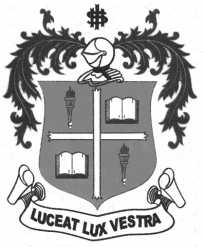     M.A. DEGREE EXAMINATION - ENGLISH LITERATUREFIRST SEMESTER – NOVEMBER 2012EL 1808 - ADVANCED ACADEMIC WRITING               Date : 01/11/2012 	Dept. No. 	  Max. : 100 Marks    Time : 1:00 - 4:00                                              PART –AI. Answer any four of the following:                                                            4 x 5 = 20What is a thesis statement? How does it differ from a topic sentence?Explain the use of illustrations and analogies in academic writing with examples.3.  Why do you draw  mind mapping? Give an example.4. What is Brainstroming?5. What is the need for avoiding plagiarism?PART –BII. Answer any two of the following:                                                            2x15= 306.  How does a scientific article differ from a literary article? Explain the differences keeping such parameters as register, language and documentation in mind.7.What are the main characteristics of good academic writing in English?8.What is  note-making and note-taking?  Explain.PART – CIII. Answer the following:                                                                             5x10 =50 9. It is widely believed that a sedentary life style leads to health disorders among      adults and causes obesity even among children. To what extent do you agree or      disagree with this opinion? Give reasons for your answer and include any relevant       examples from your own knowledge or experience.    10. Write a persuasive essay on how censorship can at times be justified.    11. How do you cite resources by using Bibliography, Annotated Bibliography and           parenthetical Documentation?    12. What is Information  Management? Explain.    13. Explain the following terms and their relevance in academic writing:a) Register  b) Style. C) Vocabulary******